Мудры«Я принимаю посвящение в искусство мудр. Я вступаю во владение энергией, способной трансформировать реальность. Отныне я несу силу на кончиках своих пальцев, преображая все, к чему прикасаюсь».Значения пальцевБольшой палец, как утверждается, соотносится с волей, логикой, любовью и "эго" человека. Указательный палец связан с познанием, мудростью, властолюбием и уверенностью в себе. Средний палец вносит равновесие в жизнь, так как связан с терпением и способностью контролировать чувства. Безымянный палец отвечает за здоровье, активность и жизненную энергию. Мизинец соотносится с творческими способностями человека, умением видеть и ценить прекрасное.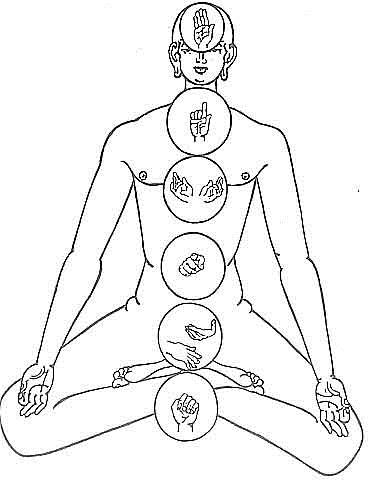 «Мудра выживания» — ключ к чакре муладхара.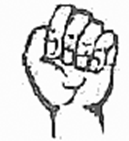 Все пальцы (кроме большого) согнуты и прижаты к ладони, большой палец согнут и спрятан под остальные («поведение муравья»).Выполнение этой мудры, регулирует функции почек, прямой кишки, позвоночника, устраняет страх.✅ 2. Мудра «Дворец воспроизводства» — ключ к чакре свадхистхана.Выполняется гиан-мудра 10 минут, затем правая рука помещается ладонью на низ живота (между пупком и лобковой костью), левая рука – все пальцы (кроме большого) соединены вместе, большой палец отведен в сторону. Левая кисть открыта, помещена над правой («поведение бабочки»).Мудра используется при заболевании мочеполовой сферы, органов пищеварения (селезенки, толстого кишечника).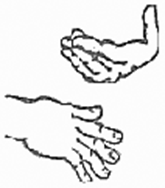 ✅ 3. Мудра «Дворец пищеварения» — ключ к чакре манипура.Кисть правой руки закрыта. Средний, безымянный пальцы и мизинец согнуты, большой палец касается ногтевой фаланги среднего, указательный выпрямлен и направлен вперед («поведение кобры»).Применяется при заболевании органов пищеварения, нервных расстройствах, стрессах.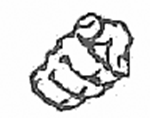 ✅ 4. Мудра — ключ к чакре анахата.Выполняется обеими руками. Обе кисти расположены в центре груди (на уровне сердца), как бы раскрыты для дружеского объятия. Все пальцы соединены, большой прижат к кисти («поведение антилопы»).Мудра используется при проблемах с сердцем, нарушении кровообращения, нестабильности в эмоциональной сфере, депрессии.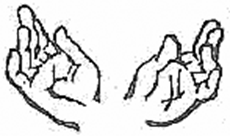 Боли в сердце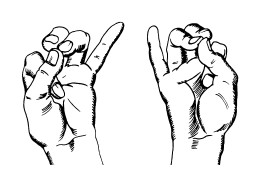 ✅ 5. Мудра «Дворец коммуникации» — ключ к чакре вишуддха.Кисть правой руки расположена в области шеи, раскрыта ладонью наружу. Средний, безымянный пальцы и мизинец согнуты, указательный выпрямлен, большой прижат к указательному («поведение павлина»).Мудра используется при речевых расстройствах, заболевании органов дыхания, щитовидной железы, нервной системы.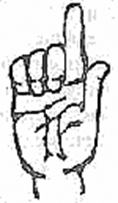 6. Мудра «Дворец ясновидения» — ключ к чакре аджна.Ладонь помещается на область, расположенную на переносице, между глаз. Кисть раскрыта, все пальцы выпрямлены, прижаты друг к другу («поведение лебедя»).Используется при заболевании глаз, головных болях, нарушении мозгового кровообращения, расстройствах эндокринной сферы.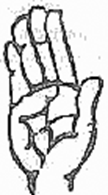 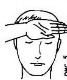 ✅ 7. «Мудра молящегося» — ключ к чакре сахасрара.Используется для гармонизации всего организма.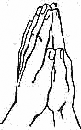 Дополнительные мудры: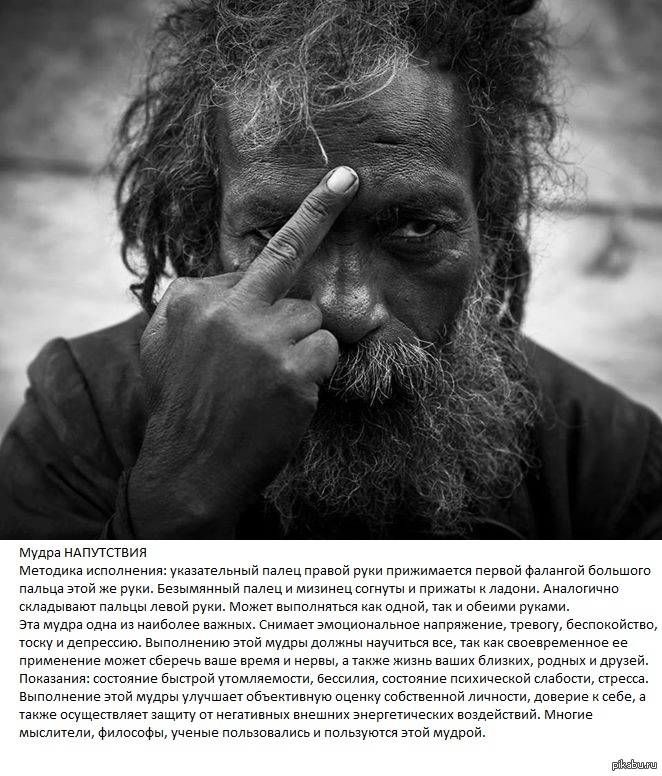  Правила грамотного выполнения: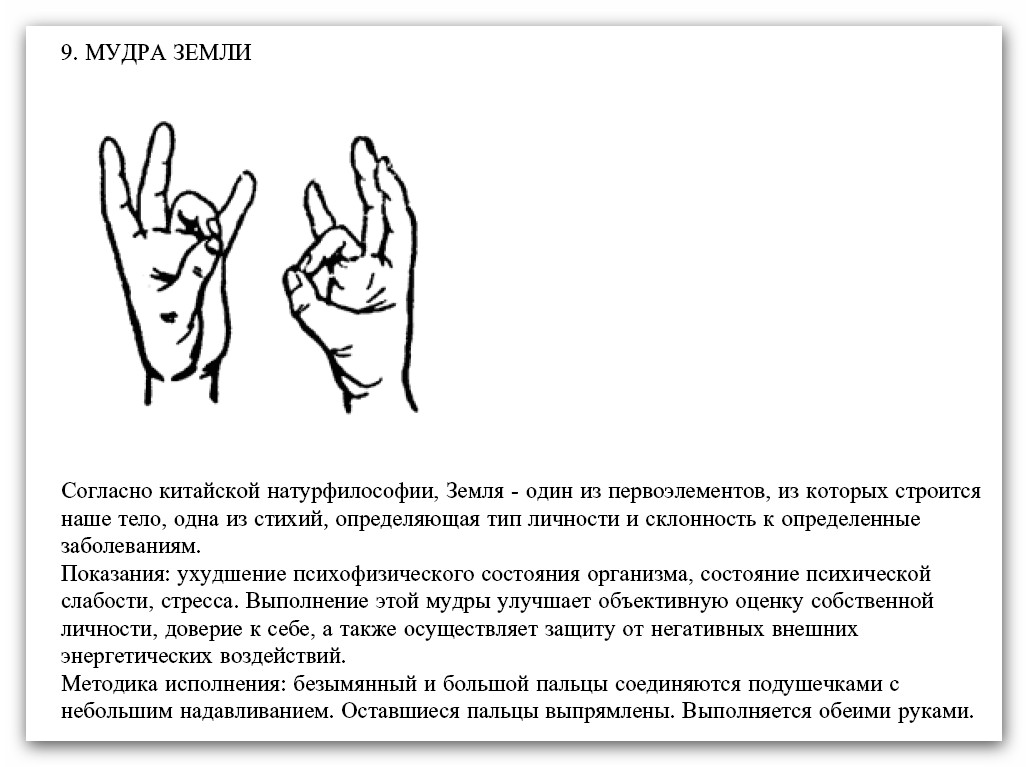 •	зажгите в помещении свечу красного цвета;•	примите удобное положение сидя;•	развернитесь лицом в восточном направлении;•	напрягите мышцы тела и сразу расслабьте, проделайте так несколько раз;•	вдохните полной грудью, задержите дыхание, выдохните медленно и продолжительно;•	расположите руки на уровне груди;•	ладони направлены вверх;•	соедините подушечки больших и безымянных на обеих руках;•	остальные пальцы расслабьте и выпрямите.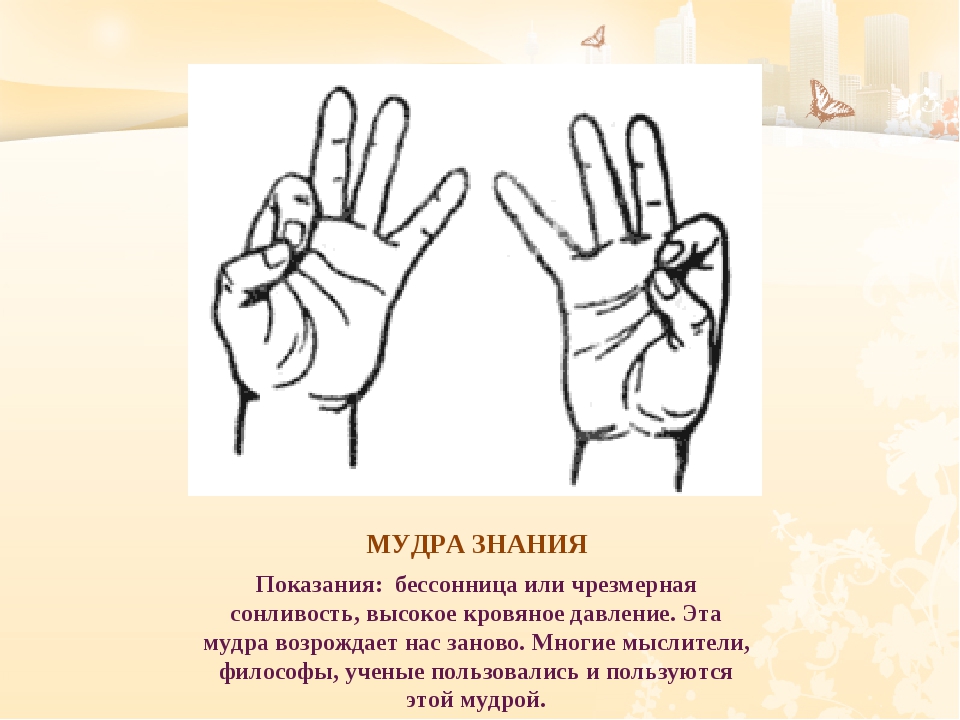 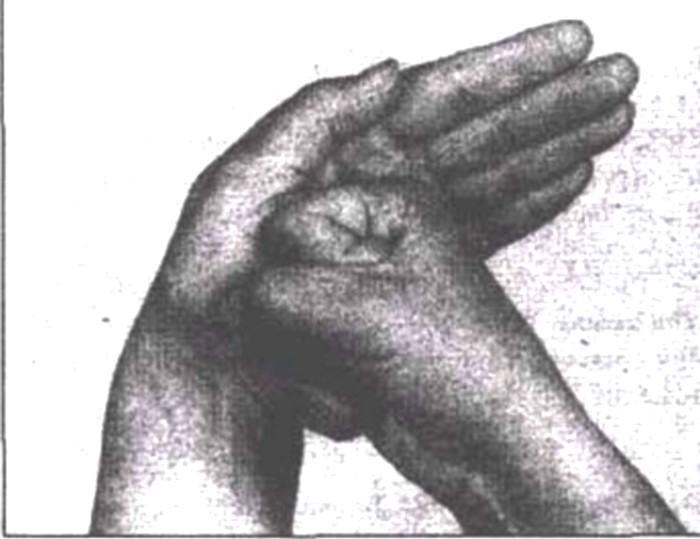 Мудра Щит.ВЫВОДЫ:_________________________________________________________________________________________________________________________________________________________________________________________________________________________________________________________________________________________________________________________________________________________________________________________________________________________________________________________________________________________________________________________________________________________________________________________________________________